Välkommen till Mariestads Marathon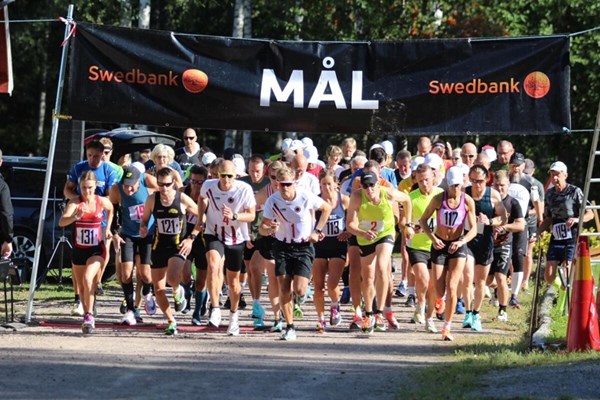 lördagen den 20 augusti 2022
- Sveriges vackraste mara 
en naturskön bana utmed Vänerns strand i MariestadStartKlockan 10.00, Snapens Friluftsområde.42 kmTävlingsklasser MarathonM18-34, M35, M40, M45, M50, M55, M60, M65, M70, M75, M80, M85K18-34, K35, K40, K45, K50, K55, K60, K65, K70, K75, K80, K857, 21 el 42 kmM motion, K motionAnmälanVia anmälningsformulär på Mariestads AIF Mariestads Marathon (laget.se)  För att vara 
med i tävlingsklass måste man vara registrerad i en klubb som tillhör Svenska Friidrottsförbundet.Sista anmälningsdag är 14/8. Anmälan godkänd då betalning erhållits. Anmälan på plats på tävlingsdagen 100kr tillägg på startavgiften.Avgift400kr maraton (medlem i Marathonsällskapet 50kr rabatt)200kr 21 km halvmara100kr 7km motionBetalningSwish 123 519 3073 alt. bankgiro 5762-3811, uppge namn och tävlingsklass.NummerlapparHämtas tävlingsdagen från kl 08:00 vid startområdetBananVändpunktsbana, kontrollmätt av Reima Hartikainen.VätskaVid varje 3,5 kilometer serveras sportdryck, coca-cola och vatten samt bannan.SjukvårdFinns i mål- och startområde.TidtagningTidtagning sker med hjälp av chip.ReglerMaxtid 6 timmar, Svenska Friidrottsförbundets regler. Loppet ingår i Furhoffs löparcup.Allmän infoFinns omklädningsrum och dusch, Kaffe & smörgås ingår till dom som springer Halv/hel marathon.UpplysningarTävlingsledare Mikael Johansson tfn 070-205 65 34, mikaelj1972@yahoo.se